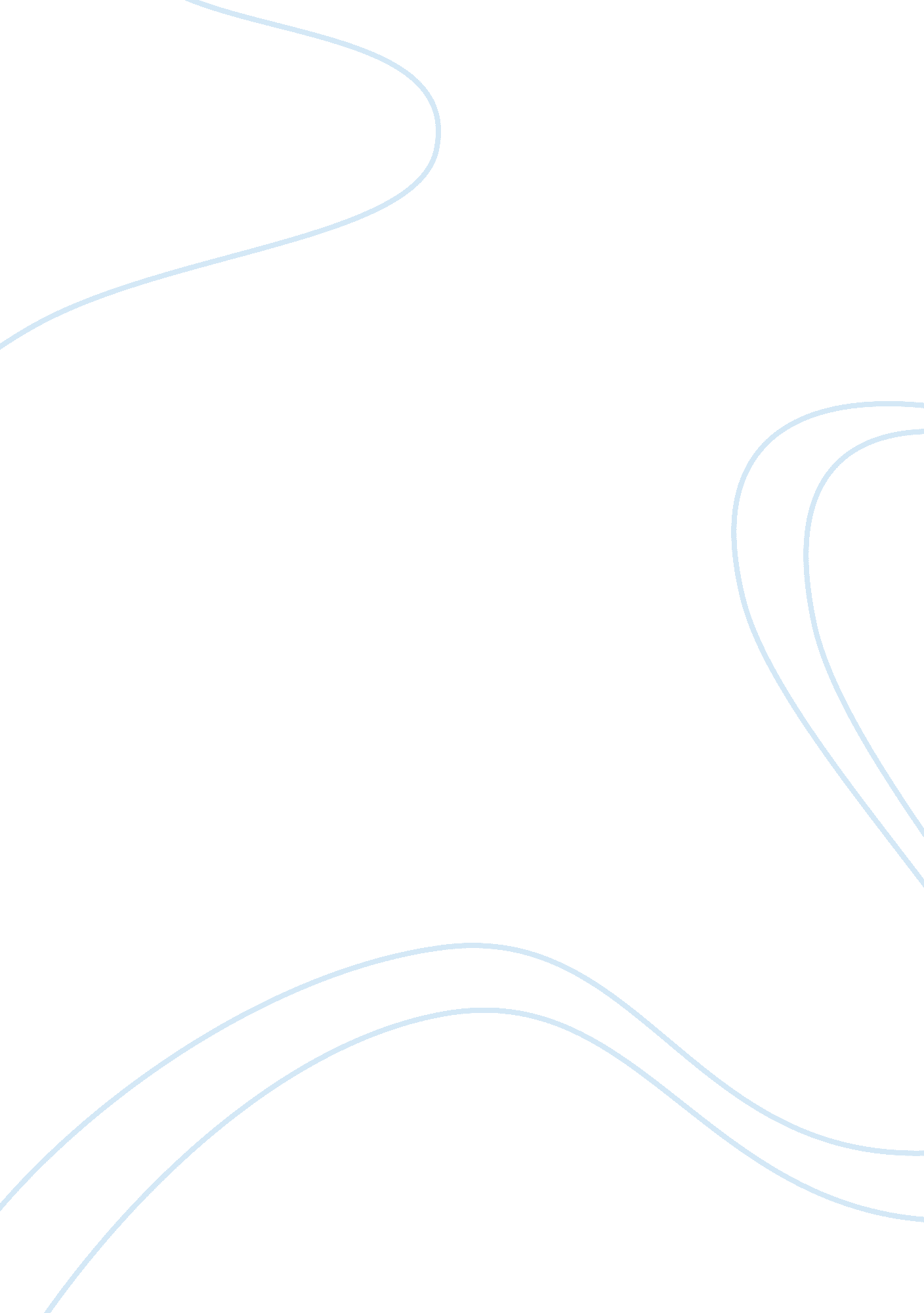 Advancement in science and technology research is a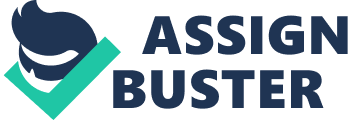 Promotion in Science and Technology Research aims at supplying a platform for research workers. applied scientists. scientists. and pedagogues to print their original research consequences. to interchange new thoughts. to circulate information in advanced designs. technology experiences and technological accomplishments. It is besides the Journal’s aim to advance technology and engineering instruction. The documents for publication in Advancement in Science and Technology Research are selected through strict equal reappraisals to guarantee originality. seasonableness. relevancy. and readability. Progresss in Science and Technology is a irregular series showing the Proceedings of CIMTEC. International Cermics Congress and Forum on New Materials. The series is published on behalf of TECHNA GROUP. Faenza. Italy. With the 2nd reappraisal conference of the Chemical Weapons Convention ( CWC ) nearing in April. a raft of surveies have appeared doing clear that cardinal alterations in scientific discipline and engineering are impacting the execution of the pact and that it must be adapted to take history of them. [ 1 ] The most important development is the revolution in the life scientific disciplines and related engineerings. including a turning convergence between chemical science and biological science. There is a immensely increased apprehension of the operation of biological systems as a consequence of the function of the human and other genomes every bit good as of progresss in structural biological science and the survey of proteins ( proteomics ) . Information engineering and technology rules are progressively integrated into biological science. The intersection between chemical science and biological science has farther expanded thanks in portion to the mechanization of synthesis and showing of chemical compounds enabling research labs to measure huge Numberss of new chemical constructions and a much-enhanced apprehension of how certain “ chemicals of biological origin” act. Technological progresss supplement these tendencies. for illustration. supplying for more efficient agencies of presenting biologically active chemicals to aim populations or aimingvariety meats and receptors within an being. These developments are expected to convey many benefits. including new medical interventions and methods of pest control. At the same clip. the capacity to detect or plan new chemical constructions that may hold public-service corporation as chemical warfare agents has besides increased significantly. Fresh agents can be created far more rapidly than of all time before. In add-on. progresss in fabricating engineering have shortened other clip demands. enabling cutoffs in the patterned advance from research and development to all-out fabrication. Changes in the chemical industry have dispersed engineering and installations. perplexing confirmation and traditional non-proliferation schemes. As a consequence. the clip and attempt needed to field a new chemical arm has shrunk. peculiarly in the early phases. while the capableness to observe such actions has non grown significantly. These tendencies and a late increased involvement in the usage of incapacitants for jurisprudence enforcement intents raise at least the menace that provinces could hedge or rapidly interrupt out of the CWC prohibitions on developing and geting chemical arms. It has besides enlarged the convergence between the two otherwise rather separate pacts regulating chemical and biological arms. the CWC and the Biological Weapons Convention ( BWC ) . States-parties need to accommodate the execution of the CWC to account for these alterations or hazard decreasing assurance in its effectivity and jeopardizing its viability. 